ЧЕРКАСЬКА МІСЬКА РАДА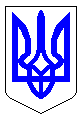 ЧЕРКАСЬКА МІСЬКА РАДАВИКОНАВЧИЙ КОМІТЕТРІШЕННЯВід 11.02.2020 № 130Про утворення комісії для прийому-передачі двохтранспортних засобів з балансу КП «Черкаська служба чистоти» Черкаської міської ради на баланс КП «Монастирищенське виробниче управління житлово-комунального підприємства»	     На виконання рішення Черкаської міської ради від 13.12.2019 № 2-5383 «Про надання згоди на передачу двох транспортних засобів», відповідно до ст. 29 Закону України «Про місцеве самоврядування в Україні» виконавчий комітет Черкаської міської ради ВИРІШИВ:       1. Утворити комісію для прийому-передачі двох транспортних засобів (сміттєвозів) з балансу комунального підприємства «Черкаська служба чистоти» Черкаської міської ради на баланс комунального підприємства «Монастирищенське виробниче управління житлово-комунального підприємства» у складі:Голова комісії: Бордунос Л.І.. – заступник міського голови з питань діяльності виконавчих органів ради.Члени комісії:1.2. Гордієнко Я.М. – заступник начальника управління – начальник відділу обліку комунального майна управління власністю департаменту економіки та розвитку Черкаської міської ради;1.3. Роговик Є.С. – головний бухгалтер комунального підприємства «Черкаська служба чистоти» Черкаської міської ради;1.6. Волик О.С. – головний інженер комунального підприємства «Черкаська служба чистоти» Черкаської міської ради;1.7. Храновський В.Я. – заступник міського голови з питань діяльності виконавчих органів Монастирищенської міської ради Черкаської області.2. Голові комісії Бордунос Л.І. акт прийому-передачі подати на затвердження виконавчому комітету Черкаської міської ради в місячний термін з дня прийняття цього рішення.3. Контроль за виконанням рішення покласти на заступника міського голови з питань діяльності виконавчих органів ради Бордунос Л.І. Міський голова                                                                              А.В. Бондаренко